MAT – 31. 3. 2020Hej!							 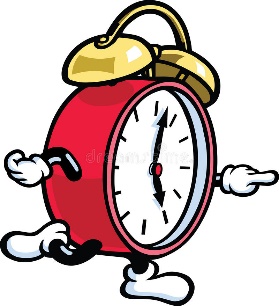 Kako je šlo tole s časom? Prepričana sem, da brez težav! Prilagam rešitve včerajšnjih nalog, spodaj pa imaš še navodila za današnje delo. Želim ti veliko uspeha!REŠITVE:Današnja naloga:SDZ 2 str. 99, 100/ 1. – 7. nalogaUspešno reševanje!P.S. Saj na uro pa še poznaš, kljub temu, da nam v teh dneh malo manj prav pride, kajne ;) Naslednjič rečemo še kakšno o tem... LP, UM3 min = 180 s4 min 29 s = 269 s70 s = 1 min 10 s300 s = 5 min 0 s2 h = 120 min7 h 15 min = 435 min85 min = 1 h 25 min160 min = 2 h 40 min30 h = 1 dni 6 h75 h = 3 dni 3 h2 tedna = 14 dni1 leto = 365 ali 366 dni6 tednov 3 dni = 45 dni1 stoletje = 100 let